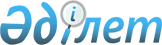 О ставках платы за пользование водными ресурсами из поверхностных источников Карагандинской области на 2019 годРешение Карагандинского областного маслихата от 28 февраля 2019 года № 393. Зарегистрировано Департаментом юстиции Карагандинской области 6 марта 2019 года № 5219
      В соответствии с пунктом 5 статьи 6 Закона Республики Казахстан от 23 января 2001 года "О местном государственном управлении и самоуправлении в Республике Казахстан", статьей 569 Кодекса Республики Казахстан от 25 декабря 2017 года "О налогах и других обязательных платежах в бюджет (Налоговый кодекс)", подпунктом 5) статьи 38 Водного кодекса Республики Казахстан от 9 июля 2003 года Карагандинский областной маслихат РЕШИЛ:
      1. Утвердить прилагаемые ставки платы за пользование водными ресурсами из поверхностных источников Карагандинской области на 2019 год.
      2. Контроль за исполнением данного решения возложить на постоянную комиссию областного маслихата по промышленности, развитию малого и среднего бизнеса, аграрным вопросам и экологии (Осин Ш.А.) и на заместителя акима области (Шайдаров С.Ж.).
      3. Настоящее решение вводится в действие по истечении десяти календарных дней после дня его первого официального опубликования. Ставки платы за пользование водными ресурсами из поверхностных источников Карагандинской области на 2019 год
					© 2012. РГП на ПХВ «Институт законодательства и правовой информации Республики Казахстан» Министерства юстиции Республики Казахстан
				
      Председатель сессии

Т. Тлемисов

      Секретарь
Карагандинского областного маслихата

С. Утешов
Утверждены
Решением ХХІІІ сессии
Карагандинского областного маслихатаот "28 " февраля 2019 года№ 393
№ пп
Вид специального водопользования
Единица измерения
Базовая ставка, тенге
Коэффициент инфляции с 2009-2018 года
Ставка платы на 2019 год, тенге
I.
Бассейн рек и озер Балхаш и Алаколь 
Бассейн рек и озер Балхаш и Алаколь 
Бассейн рек и озер Балхаш и Алаколь 
Бассейн рек и озер Балхаш и Алаколь 
Бассейн рек и озер Балхаш и Алаколь 
1.
Жилищно - эксплуатационные и коммунальные услуги 
тенге/1000 куб.м
58
2,039
118,26
2.
Промышленность, включая теплоэнергетику
тенге/1000 куб.м
160
2,039
326,24
3.
Сельское хозяйство (с учетом понижающего коэффициента - 0,5)
тенге/1000 куб.м
46
2,039
46,89
4.
Прудовые хозяйства, осуществляющие забор из водных источников
тенге/1000 куб.м
44
2,039
89,72
5.
Гидроэнергетика
тенге/ 1000 кВт. час
17
2,039
34,66
6.
Водный транспорт
тенге/1000т. км
5
2,039
10,20
II.
Бассейн реки Иртыш
Бассейн реки Иртыш
Бассейн реки Иртыш
Бассейн реки Иртыш
Бассейн реки Иртыш
1.
Жилищно - эксплуатационные и коммунальные услуги
тенге/1000 куб.м
63
2,039
128,46
2.
Промышленность, включая теплоэнергетику
тенге/1000 куб.м
181
2,039
369,06
3.
Сельское хозяйство (с учетом понижающего коэффициента - 0,5)
тенге/1000 куб.м
51
2,039
51,99
4.
Прудовые хозяйства, осуществляющие забор из водных источников
тенге/1000 куб.м
51
2,039
103,99
5.
Гидроэнергетика
тенге/ 1000 кВт. час
19
2,039
38,74
6.
Водный транспорт
тенге/1000т. км
7
2,039
14,27
III.
Бассейн реки Ишим
Бассейн реки Ишим
Бассейн реки Ишим
Бассейн реки Ишим
Бассейн реки Ишим
1.
Жилищно - эксплуатационные и коммунальные услуги
тенге/1000 куб.м
61
2,039
124,38
2.
Промышленность, включая теплоэнергетику
тенге/1000 куб.м
169
2,039
344,59
3.
Сельское хозяйство (с учетом понижающего коэффициента - 0,5)
тенге/1000 куб.м
48
2,039
48,93
4.
Прудовые хозяйства, осуществляющие забор из водных источников
тенге/1000 куб.м
48
2,039
97,87
5.
Гидроэнергетика
тенге/ 1000 кВт. час
17
2,039
34,66
6.
Водный транспорт
тенге/1000т. км
5
2,039
10,20
IV.
Бассейны рек Нура, Сарысу, Кенгир
Бассейны рек Нура, Сарысу, Кенгир
Бассейны рек Нура, Сарысу, Кенгир
Бассейны рек Нура, Сарысу, Кенгир
Бассейны рек Нура, Сарысу, Кенгир
1.
Жилищно - эксплуатационные и коммунальные услуги
тенге/1000 куб.м
68
2,039
138,65
2.
Промышленность, включая теплоэнергетику
тенге/1000 куб.м
194
2,039
395,57
3.
Сельское хозяйство (с учетом понижающего коэффициента - 0,5)
тенге/1000 куб.м
56
2,039
57,09
4.
Прудовые хозяйства, осуществляющие забор из водных источников
тенге/1000 куб.м
53
2,039
108,07
5.
Гидроэнергетика
тенге/ 1000 кВт. час
-
2,039
-
6.
Водный транспорт
тенге/1000т. км
-
2,039
-
V.
Бассейны рек Тургай, Тобол, Иргиз
Бассейны рек Тургай, Тобол, Иргиз
Бассейны рек Тургай, Тобол, Иргиз
Бассейны рек Тургай, Тобол, Иргиз
Бассейны рек Тургай, Тобол, Иргиз
1.
Жилищно - эксплуатационные и коммунальные услуги
тенге/1000 куб.м
61
2,039
124,38
2.
Промышленность, включая теплоэнергетику
тенге/1000 куб.м
174
2,039
354,79
3.
Сельское хозяйство (с учетом понижающего коэффициента - 0,5)
тенге/1000 куб.м
48
2,039
48,93
4.
Прудовые хозяйства, осуществляющие забор из водных источников
тенге/1000 куб.м
48
2,039
97,87
5.
Гидроэнергетика
тенге/ 1000 кВт. час
-
2,039
-
6.
Водный транспорт
тенге/1000т. км
-
2,039
-